Fundusz Solidarnościowy 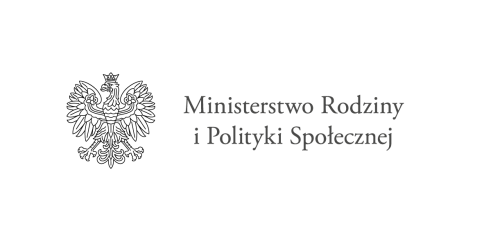 Klauzula informacyjnaDyrektor Miejskiego Ośrodka Pomocy Społecznej 
z siedzibą w Człuchowie, kod pocztowy: 77-300 przy ul. Szkolna 3 informuje, że
Pani/Pana dane osobowe przetwarzane będą w związku z realizacją programu  
„Opieka wytchnieniowa” realizowanego przez Gminę Miejską Człuchów.Administratorem Danych Osobowych jest Dyrektor Miejskiego Ośrodka Pomocy Społecznej 
w Człuchowie – Ewa Osinska, tel. 059 83 42 409, email: mops_czluchow1@wp.pl.Dane osobowe przetwarzane są w celu realizacji powierzonego do wykonania Miejskiemu Ośrodkowi Pomocy Społecznej w Człuchowie programowi  „Opieka wytchnieniowa” na podstawie art. 7 Rozporządzenia Parlamentu Europejskiego i Rady (UE) 2016/679 z dnia 27 kwietnia 2016 r.  w sprawie ochrony osób fizycznych w związku 
z przetwarzaniem danych osobowych i w sprawie swobodnego przepływu takich danych oraz uchylenia dyrektywy 95/46/WE (ogólne rozporządzenie o ochronie danych). Przetwarzanie danych osobowych będzie realizowane bezpośrednio w celu realizacji świadczeń związanych z wykonaniem przedmiotu umowy, realizacji obowiązków wynikających z umowy, rozliczenia otrzymanych środków z Funduszu Solidarnościowego lub wypełnienia obowiązku prawnego.Dane osobowe będą przetwarzane przez okres korzystania ze wsparcia w ramach programu.Po zakończeniu przetwarzania danych osobowych dane będą przechowywane przez okres 5 lat od chwili zakończenia realizacji programu na podstawie umowy zawartej w dniu 13.05.2021r.Podanie danych osobowych jest dobrowolne. Odmowa podania danych osobowych bądź wycofanie zgody na ich przetwarzanie – spowoduje, że osoba nie będzie mogła być objęta wsparciem w ramach programu.Administrator nie przewiduje powierzenia przetwarzania danych osobowych innemu podmiotowi.Jako administrator Pani/Pana danych, zapewniam prawo dostępu do danych, możliwość sprostowania, żądania ich usunięcia lub ograniczenia ich przetwarzania. Można również skorzystać 
z uprawnienia do złożenia wobec Administratora sprzeciwu wobec przetwarzania swoich danych oraz prawa do przenoszenia danych do innego administratora danych. W przypadku wyrażenia dobrowolnej zgody, przysługuje prawo cofnięcia zgody na przetwarzanie danych 
w dowolnym momencie co nie wpływa na zgodność z prawem przetwarzania, którego dokonano na podstawie zgody przed jej cofnięciem. Informuję także, że przysługuje prawo wniesienia skargi do organu nadzorującego przestrzeganie przepisów ochrony danych osobowych.Klauzula zgody na przetwarzanie danych osobowych zgodna z RODOWyrażam zgodę na przetwarzanie moich danych osobowych przez administratora danych Dyrektora Miejskiego Ośrodka Pomocy Społecznej   z siedzibą w Człuchowie, kod pocztowy: 77-300,  
ul. Szkolna 3 -  w celu korzystania ze wsparcia w ramach programu  „Opieka wytchnieniowa”.Podaję dane osobowe dobrowolnie i oświadczam, że są one zgodne z prawdą.Zapoznałem/zapoznałam się z treścią w/w klauzuli informacyjnej, w tym z informacją o celu                    
i sposobach przetwarzania danych osobowych oraz prawie dostępu do swoich danych  i prawie ich poprawiania.....................................................................data, imię i nazwisko